_________________________________________________________________                       Grundschule Glücksburger Weg, Glücksburger Weg 6, 30165 Hannover, Tel.:  0511 / 168 - 4 76 28    gsgluecksburgerweg@hannover-stadt.de ____________________________________________________________________________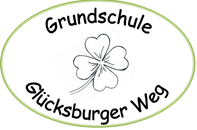 						Anlage 2Betr.: Genehmigung für die Verwendung von Fotos in der Schule und auf der HomepageLiebe Eltern,im Laufe der Grundschulzeit kommt es immer wieder vor, dass während des Unterrichts oder bei besonderen schulischen Veranstaltungen/Aktionen die Schüler fotografiert werden. Diese Fotos werden teilweise in der Schule ausgehängt oder auf unserer im Aufbau befindenden Homepage veröffentlicht.  Eine Veröffentlichung ist grundsätzlich nur zulässig, wenn zuvor die Einwilligung der Abgebildeten, bzw. seiner Sorgeberechtigten eingeholt wurde. Eine Einwilligung ist jedoch nicht erforderlich, wenn die abgebildete Person nicht den Motivschwerpunkt bildet oder in einer Gruppe zu sehen ist. Daher bitte ich Sie, uns mit dem unteren Abschnitt Ihr Einverständnis dafür zu geben, die Fotos verwenden zu können. Bitte füllen Sie den Abschnitt auch dann aus, wenn Sie NICHT damit einverstanden sind (zweiter Punkt). Geben Sie den Abschnitt dann an die Klassenlehrerin zurück.Im Falle des Widerrufs dürfen Fotos zukünftig nicht mehr für die oben genannten Zwecke verwendet werden und sind unverzüglich zu löschen. Soweit die Einwilligung nicht widerrufen wird, gilt es zeitlich unbeschränkt. D.h. auch über das Ende der Schulzugehörigkeit hinaus. Die Einwilligung ist freiwillig; aus der Verweigerung der Einwilligung oder ihrem Widerruf entstehen keine Nachteile.Mit freundlichen Grüßen__________________S. Dohm, Rektorin------------------------------------------------------------------------------------------------------------Betr.: Genehmigung für die Verwendung von Fotos in der Schule und auf der HomepageName des Kindes:______________________	Schuljahr:_____________Klassenlehrerin:_______________________	Klasse:_______________Hiermit erteile/n ich/wir die Erlaubnis und erklären unser Einverständnis, dass Fotografien meines/unseres Kindes, in der Schule ausgehängt bzw. auf den Internetseiten der GS Glücksburger Weg veröffentlicht werden dürfen.Hiermit erteile/n ich/wir NICHT die Erlaubnis und erklären NICHT unser Einverständnis, dass Fotografien meines/unseres Kindes, in der Schule ausgehängt bzw. auf den Internetseiten der GS Glücksburger Weg veröffentlicht werden dürfen.Hannover, den________		_________________________________________________				Unterschrift der ErziehungsberechtigtenG:\Lernanfänger\Formular f. Eltern z. unterschreiben\Genehmigung Homepage neu.docx